A világ cukorpiacának helyzete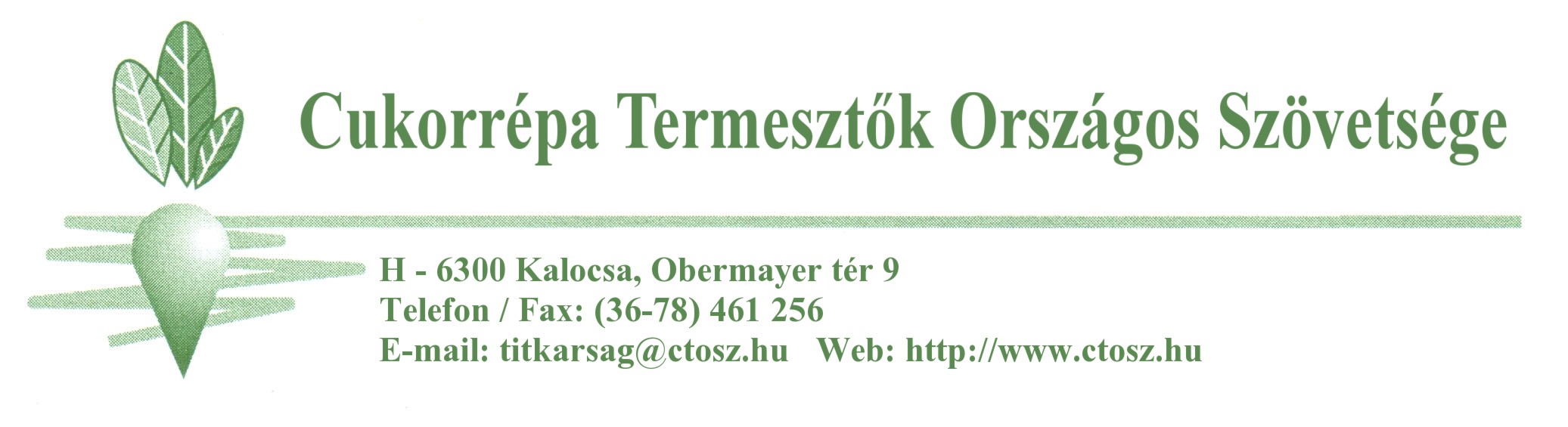 Forrás: CIBE-EGAC (Brüsszel 2012.05.24.) EU (Cukor Irányító Bizottság,Brüsszel 2012.05.24.)A fehér cukor, valamint a nyers cukor jegyzési árai május hónapban a 2012. júliusi/augusztusi és októberi jegyzésekre USA dollárban folyamatosan csökkentek.                                           Fehér cukor                                         Nyers cukor                                          USD/t          EUR/t    Változás %        USD         EUR     Változás %  2012. július                                                                                            342         - 3,62012. augusztus        555,6          435,2       - 1,1      2012. október           541,5           424,1       - 2,7                                  349         - 3,8Fehér cukor finomítási prémium októberi 115 USD/t.A Nemzetközi Cukor Szervezet (International Sugar Organisation = ISO), 2011/2012. cukorévre vonatkozó becslése a májusi felülvizsgálat alapján:Termelés:várhatóan 174 millió tonna, melyből;a répacukorból 6,4 millió növekmény várható, összesen 39 millió tonna,nádcukorból 3,3 millió tonna a növekedés, összes termelés 135 millió tonna. Fogyasztás: várhatóan 167,4 millió tonna, 4 millió tonnával magasab mint az előző cukorévben.Kereskedelem:53,5 millió tonna várható, amig Brazília 4,2 millió tonnával kevesebbet fog értékesíteni (várható összes értékesítés 23 millió tonna), addig ezt a kiesést az ausztrál, indiai, thaiföldi és az UE növekvő értékesítése pótolja.Mérleg:1,6 millió tonna emelkedés várható.Brazília: a közép-déli régióban jelentős esőzések hátráltatják a betakarítást, az észak-keleti régióban viszont a szárazság csökkenti a betakarítható termést.Thaiföld: Rekord termés várható (10,2 millió tonna), ami 0,6 millió tonnával több mint az előző cukorévben.Ukrajna: a 2012/2013. cukorévben a termelés 2,3 millió tonnáról 1,8 millió tonnára mérséklődhet a termő terület csökkenése miatt.A hazai fogyasztó árak is mérséklődnek, május hónap végén  249 Ft/kg áron is kapható cukor a  kiskereskedelemben.Kalocsa, 2012. május 31.                                                                     Kelemen István                                                                    főtitkár